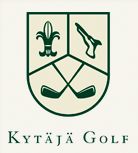 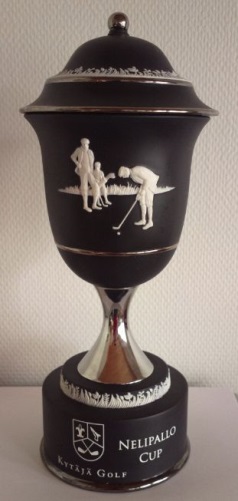 Nelipallo Cup 2013 – KilpailukutsuNelipallo Cup on kaudella 2012 ensimmäistä kertaa järjestetty kilpailu kahden pelaajan joukkueille.Kilpailupaikka ja aikaSekä South East ja North East -kenttiä voidaan käyttää otteluiden pelaamiseen peliparien valinnan mukaan.Kilpailu alkaa 1.6.2013. Ottelut on pelattava 14.9.2013 mennessä. Kilpailutoimikunta julkaisee tarkemman aikataulun, kun ilmoittautumisaika on päättynyt ja osanottajamäärä on selvillä.Pelattavien reikien tai kierrosten määrä18 reiän reikäpeli, miehet pelaavat keltaisilta (55) tiiltä ja naiset punaisilta (48/49) tiiltä.OsanottooikeusKilpailuun voivat osallistua kaikki Kytäjä Golf ry:n jäsenet.Kilpailumuoto”Fourball/betterball” (nelipallo) -reikäpelikilpailu tasoituksilla kahden pelaajan joukkueille (pudotuspelinä kaaviojärjestelmällä).IlmoittautuminenIlmoittautumiset caddiemasterille (puh. 019 456 5700, tai sähköpostilla caddiemaster@kytajagolf.fi) ennen 31. toukokuuta 2013. Parit voidaan muodostaa vapaasti kahdesta miehestä, kahdesta naisesta tai sekaparista.Sekä valmiit parit että yksittäiset pelaajat voivat ilmoittautua kilpailuun (yksin ilmoittautuneista pelaajista muodostetaan parit sattumanvaraisesti arpomalla). Kilpailumaksu10€ / pelaaja (osallistumismaksu, joka maksetaan vain ensimmäisen kierroksen yhteydessä)PalkinnotVoittajapari saa Nelipallo Cup -kiertopalkinnon haltuunsa kauden päättäjäistilaisuudessa ja he saavat pitää sen hallussaan seuraavan kauden alkuun saakka. Myös toiseksi sijoittunut pari palkitaan.YhteystiedotLisätietoja antaa kilpailun johtaja Andy Fowlie (puh. 0504 860 741, tai sähköpostilla andyfowlie@live.co.uk)LisätiedotArvottu ottelukaavio peliaikatauluineen ja pelattujen otteluiden tulokset ovat nähtävillä Kytäjän Kilpailut -sivustolla sekä klubitalon ilmoitustaululla.Pelattuanne ottelun ilmoittakaa sen tulos kilpailun johtajalle ja kirjoittakaa ottelun voittajapari ja lopputulos klubitalon ilmoitustaululla olevaan ottelukaavioon.Lisätietoa kilpailun säännöistä löytyy täältä http://kytajakilpailut.weebly.com/nelipallo-cup---saumlaumlnnoumlt.htmlNelipallo Cup on KCT -sarjan (Kytäjä Club Tour) osakilpailu